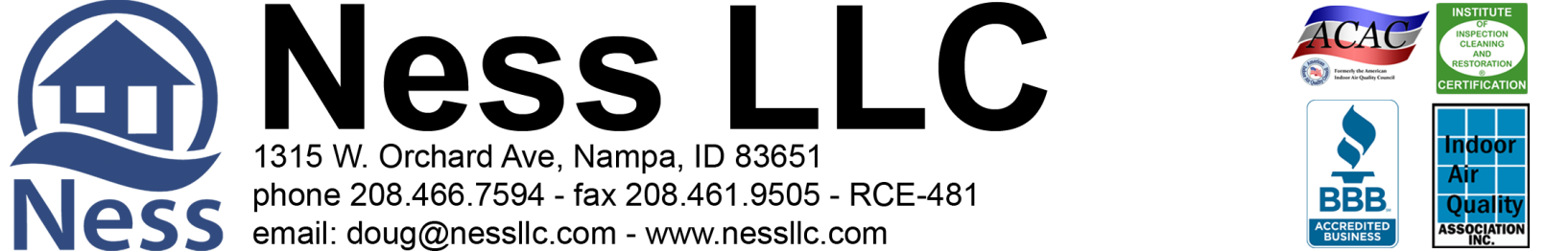 Tom Shafer, 208-860-8035                                			6-9-2020                                              Page 2 of 2schafertom@hotmail.com	
PROPOSED WATER DRAINAGE for the Crawlspace at 3376 E. Rockhampton St. Meridian, Idaho 83642As requested, we inspected the crawlspace for standing water. Based on the visual evidence that there is a history of seasonal water intrusion, a drain system is recommended. There did not appear to be any visible microbial growth, at this time, but the view was limited due to standing water in some areas. If any microbial growth is discovered, while the recommended work is performed, you will be informed immediately and a bid will be provided for remediation. The vapor barrier is in poor condition and will need to be replaced. There is also some damaged/wet insulation on the stem wall that needs to be replaced in some areas. Part 1: Drainage (Digline will be contacted to mark all utilities) 
       1. All access to crawlspace surfaces will be protected by plastic sheeting during work.
       2. Preliminary digging and pumping to remove excess water, as needed.
       3. Negative air machine used for the crawlspace during work and for dry down.
       4. Additional fans will be installed for dry down, as needed.
       5. Clear air vents of any insulation that may be blocking air flow. 
Part 2: 
       1. Install a fabric lined graded drain system below the bottom of the footings along the entire interior perimeter of the crawlspace except for behind the garage and main entrance.        2. Haul in approx. 10 bags of soil to backfill voided area around the sewer line. This will be compacted and graded towards the drain system. 
       3. Drain in crawlspace will collect into a sump tank located in the back-middle area of the crawlspace. 
Part 3: Install sump pump into tank with insulated lid in the appropriate determined area. Sump will discharge through a drain line to a dispersal bed towards a landscaped that will be determined onsite (The sump pump discharge line will not be visible from the outside of the house. Installation of electrical outlet with audible alarm and manual shut-off included.)
                                                           Total Labor & Materials Parts 1-3 = $4,175.72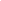  Part 4: Remove and dispose of both layers of old vapor barrier, miscellaneous debris, and building materials. Install new 6 mil. plastic in the entire crawlspace and pull up onto the footings, where possible. All seams will be taped per code for a conditioned crawlspace. 							ADD to Total = $798.31	    Part 5: Cut, remove and dispose of the bottom 8" of damaged insulation. Replace, where removed, with new R-30 batt insulation. 				                                     	               ADD to Total = $210.00>> 50% down and 50% paid upon completion <<>> 3% charge on credit card transactions <<Parts 1-3 Accepted by: _____________________________________________________ Date ________________Part 4 Accepted by: _______________________________________________________ Date _______________Part 5 Accepted by: _______________________________________________________ Date _______________Please print name:  ________________________________________________________________________________Douglas A. Ness (CMRS) -Idaho Contractor Registration# RCE-481Ness, LLC gives a 10 Year Warranty on sump pump, drain system for no standing water (as per signed contract) on the crawlspace floor where drain was installed from ground water seepage, and rain/snow. This Warranty is Transferable to new home buyer within warranty period. Drainage Warranty excludes water standing on the crawlspace floor from flooding that is not part of ground water seepage from irrigation or rain or due to, interior home appliances or plumbing leaks. Furthermore, Ness, LLC is not responsible for any future landscape changes that may disrupt the system. A Service Charge applies for non-warranty issues. Work under this proposal is limited to the items listed. Any additional work will need to be outlined and set out by a separate contract, or have the contract amended and signed to reflect any additional work desired.